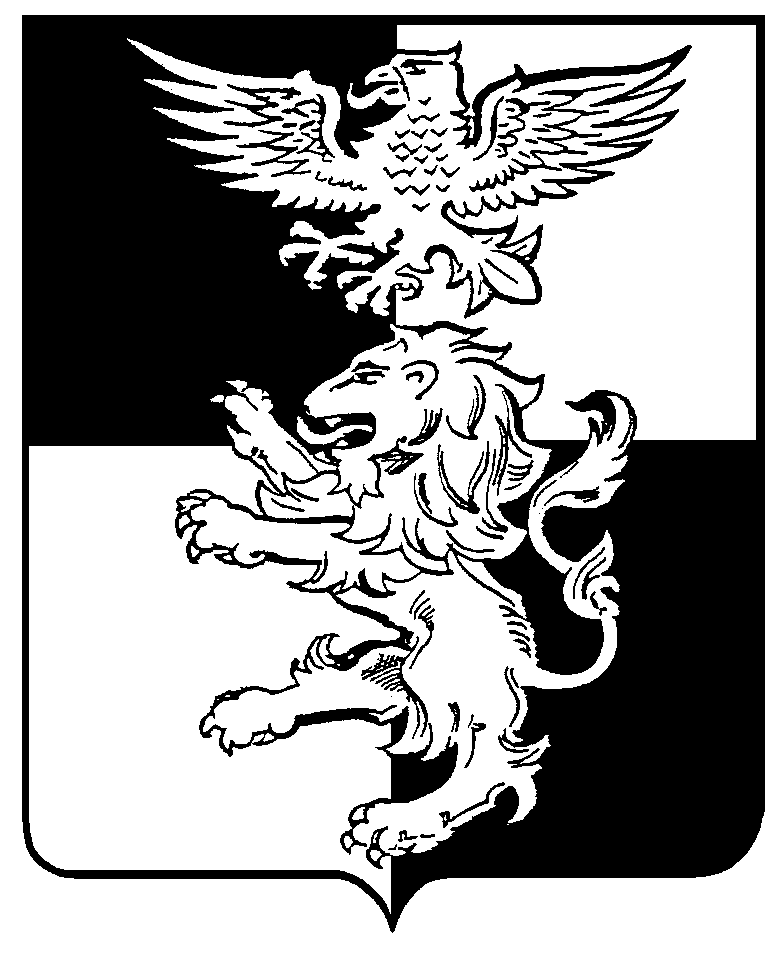 Белгородская область Российской ФедерацииМуниципальный совет Белгородского района двадцать восьмое заседание советарешение «21»  августа 2020 года					                                           № 261
Об утверждении правил пользования автомобильным транспортом, осуществляющим регулярные перевозки на территории муниципального района «Белгородский район» Белгородской областиВ соответствии с Федеральными законами от 6 октября 2003 г. № 131-ФЗ «Об общих принципах организации местного самоуправления в Российской Федерации», от 8 ноября 2007 г. № 259-ФЗ «Устав автомобильного транспорта и городского наземного электрического транспорта», постановлением Правительства Российской Федерации 
от 14 февраля 2009 г. № 112 «Об утверждении правил перевозок пассажиров и багажа автомобильным транспортом и городским наземным электрическим транспортом», законами Белгородской области от 14 января 2008 г. № 183 «О наделении органов местного самоуправления полномочиями по организации транспортного обслуживания населения автомобильным транспортом по межмуниципальным маршрутам регулярных перевозок в пригородном сообщении», от 8 ноября 2011 г. № 80 
«Об организации транспортного обслуживания населения на территории Белгородской области», руководствуясь Уставом муниципального района «Белгородский район» Белгородской области,Муниципальный совет Белгородского района решил:1. Утвердить правила пользования автомобильным транспортом, осуществляющим регулярные перевозки на территории муниципального района «Белгородский район» Белгородской области (прилагаются).2. Настоящее решение вступает в силу со дня его официального опубликования.3. Опубликовать настоящее решение в газете «Знамя» и разместить на официальном сайте органов местного самоуправления муниципального района «Белгородский район» Белгородской области (www.belrn.ru).4. Контроль за исполнением настоящего решения возложить на постоянную комиссию Муниципального совета района по вопросам жизнеобеспечения муниципального района, градостроительству и ЖКХ (Амельченко Ю.И.).Председатель Муниципального совета
Белгородского района                                                                                              С.И. ТишинУТВЕРЖДЕНЫрешением Муниципального совета Белгородского районаот «21» августа 2020 г. № 261
Правила пользования автомобильным транспортом, осуществляющим регулярные перевозки на территории муниципального района «Белгородский район» Белгородской области1. Общие положения1.1. Настоящий документ устанавливает правила пользования автомобильным транспортом, осуществляющим перевозки по муниципальным маршрутам регулярных перевозок и межмуниципальным маршрутам регулярных перевозок в пригородном сообщении на территории муниципального района «Белгородский район» Белгородской области. Целью введения данных правил является повышение качества 
и культуры обслуживания пассажиров, обеспечение безопасности пассажирских перевозок и сохранности подвижного состава.1.2. Правила пользования автомобильным транспортом, осуществляющим регулярные перевозки на территории муниципального района «Белгородский район» Белгородской области (далее - Правила) действуют на всей территории муниципального района «Белгородский район» Белгородской области и обязательны для организаций и предприятий, индивидуальных предпринимателей, осуществляющих перевозки пригородным пассажирским транспортом общего пользования, и пассажиров, пользующихся указанными видами транспорта.1.3. Настоящие Правила подлежат размещению во всех транспортных средствах, осуществляющих регулярные перевозки по муниципальным маршрутам регулярных перевозок и межмуниципальным маршрутам регулярных перевозок в пригородном сообщении.2. Порядок входа и выхода2.1. Вход и выход пассажиров разрешаются только на остановочных пунктах после полной остановки транспортного средства.2.2. Пассажиры обязаны соблюдать очередность при входе в пассажирский транспорт общего пользования и при выходе из него.2.3. Вход в транспортное средство производится через переднюю дверь после выхода пассажиров.2.4. Вход пассажиров с детской коляской, инвалидов с нарушением опорно-двигательного аппарата, инвалидов по зрению с собакой-поводырем или имеющих белую трость, разрешается через вторую или третью дверь, после выхода пассажиров.2.5. Вход в специально оборудованное для инвалидов транспортное средство разрешается инвалидам-колясочникам после выхода пассажиров.2.6. Вход пассажиров с велосипедом в автобус разрешается при возможности размещения велосипеда на накопительной площадке салона автобуса.2.7. Выход из транспортного средства производится через все двери.2.8. При входе, выходе из транспортного средства пассажир во избежание получения травм обязан держаться за поручни.3. Порядок оплаты проезда и провоза ручной клади3.1. Оплата проезда в соответствии с действующими тарифами производится при входе в транспортное средство путем приобретения проездного билета у водителя путем наличной оплаты проезда, либо путем безналичной оплаты проезда, либо путем оплаты электронным единым социальным проездным билетом вместе с документом, подтверждающим наличие права льготного проезда.3.2. Оплата провоза ручной клади (размер которой в сумме измерений по длине, ширине, высоте превышает 120 см) производится путем покупки билета на провоз ручной клади, не дающего права на проезд пассажира.При провозе оплачиваемой ручной клади пассажир должен сначала купить проездной билет на провоз ручной клади, а затем проездной билет для оплаты своего проезда.Проездные документы для категорий граждан, имеющих право на льготный проезд, не дают право на бесплатный провоз ручной клади.3.3. Проездные билеты, использование которых подразумевает наличие документов, доказывающих право на их использования, без предъявления таких документов считаются недействительными.4. Обязанности пассажиров4.1. Пассажиры обязаны:4.1.1. Соблюдать общественный порядок, настоящие Правила, а также быть взаимно вежливыми и бережно относиться к подвижному составу;4.1.2. Входить в салон транспортного средства и выходить из него только 
на остановочных пунктах маршрута после полной остановки транспортного средства;4.1.3. Войдя в салон транспортного средства:- оплатить проезд в транспортном средстве в соответствии с действующим тарифом в порядке, предусмотренном разделом 3 настоящих Правил;- оплатить стоимость провоза каждого места ручной клади, длина, ширина, высота которой в сумме превышают сто двадцать сантиметров (кроме детских санок, детской коляски, инвалидного кресла-коляски, одного велосипеда, одной пары лыж);4.1.4. Иметь правильно оформленные документы, подтверждающие право льготного проезда автомобильным транспортом;4.1.5. Хранить приобретенный билет в течение всей поездки и предъявлять 
для проверки его или документ, подтверждающий право льготного проезда, по первому требованию лиц, осуществляющих контроль в салоне или при выходе из него;4.1.6. Обеспечить целостность и сохранность ручной клади.4.1.7. Соблюдать чистоту в салоне, бережно относиться к сохранности оборудования транспортных средств;4.1.8. По прибытии на конечную остановку маршрута освободить салон транспортного средства;4.1.9. При появлении в салоне дыма, запаха гари или огня немедленно сообщить об этом водителю;4.1.10. При обнаружении в салоне транспортного средства безнадзорных посторонних предметов:- немедленно сообщить об этом водителю;- не предпринимать самостоятельных действий по их удалению 
или перемещению;4.1.11. Стоящие в салоне транспортного средства пассажиры во избежание травмирования во время движения должны держаться за поручни.4.2. При нахождении в салоне транспортного средства пассажирам следует:4.2.1. Уступать места инвалидам, лицам пожилого возраста, пассажирам с детьми;4.2.2. Не прислоняться к дверям, не препятствовать входу и выходу пассажиров;4.2.3. Готовиться к выходу заранее, не задерживать транспортное средство 
на остановочных пунктах, соблюдать очередность при входе и выходе.5. Права пассажиров5.1. Пассажиры имеют право:5.1.1. Перевозить с собой бесплатно детей в возрасте не старше семи лет 
без предоставления отдельных мест для сидения.Пассажир обязан иметь при себе документ, который подтверждает возраст ребенка, перевозимого с предоставлением преимуществ по провозной плате, и который в обязательном порядке предъявляется по первому требованию лиц, осуществляющих контроль за оплатой проезда;5.1.2. Провозить с собой бесплатно:- ручную кладь в количестве не более одного места, длина, ширина и высота которого в сумме не превышают сто двадцать сантиметров, одну пару лыж в чехле, детские санки, детскую коляску;- кресло-коляску пассажира из числа инвалидов;- собаку-проводника при наличии специального документа;5.1.3. В случае прекращения поездки в связи с неисправностью транспортного средства, аварией или другими причинами, пассажиры вправе воспользоваться приобретенным билетом для проезда в другом транспортном средстве того 
же перевозчика. Пересадка пассажиров в другое транспортное средство организуется водителем того транспортного средства, на проезд в котором были приобретены билеты;5.1.4. Перевозить на задних накопительных площадках собак при соблюдении условий, исключающих беспокойство пассажиров, при наличии намордника и поводка, с оплатой согласно установленному тарифу на перевозку одного места багажа.6. Пассажирам запрещается6.1. Пассажирам запрещается:6.1.1. Проезжать на подножках выступающих частей транспортного средства;6.1.2. Входить в салон с продуктами питания, а также с багажом и в одежде, которые могут испачкать пассажиров, сиденья, салон транспортного средства;6.1.3. Находиться в салоне в состоянии опьянения, распивать алкогольные напитки, потреблять наркотические средства;6.1.4. Курить и пользоваться открытым огнем, пиротехническими устройствами (фейерверками, петардами и т.п.) в салоне транспортного средства;6.1.5. Наносить повреждения транспортному средству;6.1.6. Высовываться из окон;6.1.7. Использовать места для сидения не по их прямому назначению;6.1.8. Приводить в действие механизмы тормоза и открытия дверей, а также препятствовать закрытию и открытию дверей, кроме необходимости предотвращения несчастных случаев;6.1.9. Находиться в кабине водителя, отвлекать его и разговаривать с ним во время движения;6.1.10. Провозить в составе ручной клади зловонные и опасные (легковоспламеняющиеся, взрывчатые, токсичные, коррозионные и другие) вещества, холодное и огнестрельное оружие без чехлов и упаковки, а также вещи (предметы), загрязняющие транспортные средства или одежду пассажиров;6.1.11. Размещать ручную кладь на местах, предназначенных для сидения, 
в проходе между сидениями, возле входа или выхода из транспортного средства, 
в том числе аварийного;6.1.12. Засорять и загрязнять салон транспортного средства;6.1.13. Стоять у передней двери салона, затрудняя водителю наблюдение 
за входом и выходом пассажиров.7. Обязанности водителя7.1. Водитель транспортного средства обязан:7.1.1. Строго придерживаться расписания движения и следовать 
по определенному схемой маршруту с остановками на всех остановочных пунктах, соблюдая скорость движения, дистанцию и интервал в установленном порядке, 
без резкого набора скорости и торможений;7.1.2. Быть вежливым и предупредительным в обращении с пассажирами;7.1.3. Правильно и четко объявлять пассажирам название каждого остановочного пункта и следующего за ним, мест пересадок, а при изменении маршрута объявлять 
об этом на каждой остановке;7.1.4. В транспортном средстве, где имеется громкоговорящая установка, информировать пассажиров о порядке оплаты проезда, о безопасности движения и т.п.;7.1.5. Осуществлять остановку транспортных средств для посадки (высадки) пассажиров во всех остановочных пунктах маршрута регулярных перевозок;7.1.6. Открывать двери салона только после полной остановки транспортного средства, начинать движение только при закрытых дверях салона;7.1.7. Продавать контрольные билеты только на остановочных пунктах 
при полной остановке транспортного средства;7.1.8. При обнаружении в салоне транспортного средства забытых пассажирами вещей, документов, денег и других ценностей сдать их диспетчеру;7.1.9. При обнаружении в салоне транспортного средства посторонних предметов, которые могут представлять опасность для здоровья и жизни пассажиров:- не предпринимать самостоятельных мер по перемещению указанных предметов;- освободить салон от пассажиров;- по возможности убрать транспортное средство на безопасное расстояние 
от людей, зданий, другого транспортного средства;- сообщить в правоохранительные органы, диспетчеру;7.1.10. Получив от пассажиров информацию о появлении в салоне дыма, запаха гари или огня, действовать согласно специальной инструкции;7.1.11. В случае необходимости оказания срочной медицинской помощи пассажиру остановить транспортное средство, вызвать скорую помощь и сообщить диспетчеру;7.1.12. В случае несоблюдения пассажирами настоящих Правил, совершения правонарушений или отказа от оплаты за проезд остановить транспортное средство 
и обратиться к сотрудникам органов внутренних дел или принять меры по высадке нарушителей;7.1.13. По прибытии на конечную остановку маршрута проводить осмотр салона на наличие оставленных пассажирами предметов, проверять техническое состояние транспортного средства. Обо всех обнаруженных неисправностях или повреждениях сообщать диспетчеру;7.1.14. Обеспечить безопасную посадку и высадку, а также комфортные условия проезда инвалидов-колясочников, инвалидов с нарушениями опорно-двигательного аппарата и лиц с нарушениями зрения и слуха.8. Права водителя8.1. Водитель вправе:8.1.1. Отказать пассажиру в проезде в случае попытки провоза зловонных 
и опасных (легковоспламеняющихся, взрывчатых, токсичных, коррозионных и других) веществ, холодного и огнестрельного оружия без чехлов и упаковки;8.1.2. Отказать пассажиру в провозе ручной клади, если свойства или упаковка вещей, входящих в состав багажа, ручной клади, не отвечают требованиям, установленным правилами перевозок пассажиров;8.1.3. Отказать пассажиру в провозе ручной клади, если ее размещение 
в транспортном средстве будет препятствовать входу пассажиров в транспортное средство и выходу из него.9. Ответственность пассажиров9.1. За правонарушения на транспорте пассажир несет административную ответственность в соответствии законодательством Российской Федерации 
и Белгородской области об административных правонарушениях.